Name: Main topic(s) that includes: Brief description (1 to 2 paragraphs):Subject domain(s): Keywords:Didactical hours:Links to important resources (ex. research activity platform): Big Ideas of Science:  DescriptionMain skills being developed:Useful tools and resources:Accompanying files:Description:  Main skills being developed:Useful tools and resources:Accompanying files:Description:  Main skills being developed:Useful tools and resources:Accompanying files:Description:  Main skills being developed:Useful tools and resources:Accompanying files:Choose the Big Ideas of Science to which this activity is related and write a brief explanation explaining the Intermediate and Small ideas that are involved. Erase the figures that don’t apply to this activity. For an overview of the Big Ideas of Science and their progress from the Small and Intermediate Ideas, please visit the following mindmap.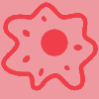 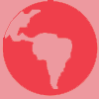 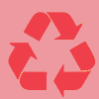 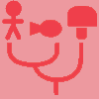 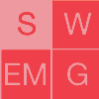 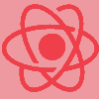 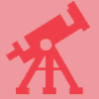 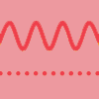 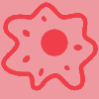 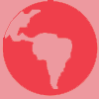 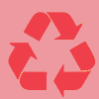 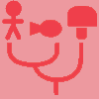 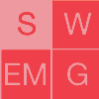 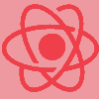 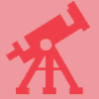 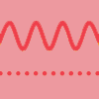 FeelImagine CreateShare